	Женева, 26 марта 2019 годаУважаемая госпожа,
уважаемый господин,1	Хотел бы уведомить вас, что Международный союз электросвязи проводит семинар-практикум по безопасности финансовых технологий, который состоится 26 августа 2019 года в штаб-квартире МСЭ в Женеве, Швейцария.Семинар-практикум планируется провести накануне собрания 17-й Исследовательской комиссии МСЭ-Т, которое состоится 27 августа – 5 сентября 2019 года в том же месте. С более подробной информацией о собрании ИК17 МСЭ-Т можно ознакомиться на домашней странице ИК17 МСЭ-Т по адресу: https://www.itu.int/en/ITU-T/studygroups/2017-2020/17/Pages/default.aspx.Регистрация участников семинара-практикума начнется в 08 час. 30 мин. в день его проведения при входе в здание "Монбрийан". Подробная информация о зале заседаний будет размещена на экранах при входе в штаб-квартиру МСЭ.2	Семинар-практикум будет проходить только на английском языке. 3	В семинаре-практикуме могут принять участие Государства – Члены МСЭ, Члены Секторов МСЭ, Ассоциированные члены МСЭ и Академические организации – Члены МСЭ, а также любое лицо из страны, являющейся Членом МСЭ, которое пожелает внести свой вклад в работу. К таким лицам относятся также члены международных, региональных и национальных организаций. Участие в семинаре-практикуме является бесплатным, но стипендии не предоставляются. 4	Задачи семинара-практикума включают:–	выявление угроз безопасности и неприкосновенности частной жизни, а также рисков для услуг и приложений в сфере финансовых технологий;–	обмен современным передовым опытом по решению проблем безопасности и неприкосновенности частной жизни;–	изучение требований по контролю безопасности и неприкосновенности частной жизни для услуг и приложений в сфере финансовых технологий;–	исследование влияния децентрализованных структур (например, технологии блокчейн/распределенного реестра) на владение данными и управление выдачей разрешений применительно к услугам и приложениям в сфере финансовых технологий;–	обсуждение влияния политики на услуги и приложения в сфере финансовых технологий;–	обмен информацией о деятельности, проводимой в соответствующих группах или организациях и отраслях; и–	определение видов дальнейшей деятельности ИК17, включая возможные новые направления работы.5	Информация, касающаяся семинара-практикума, в том числе проект программы, будет размещена на веб-сайте мероприятия по следующему адресу: https://www.itu.int/en/ITU-T/Workshops-and-Seminars/20190826/Pages/default.aspx. Этот веб-сайт будет регулярно обновляться по мере появления новой или измененной информации. Участникам предлагается периодически знакомиться с новой информацией.6	В зонах расположения основных конференц-залов МСЭ имеются средства беспроводной ЛВС, которыми смогут воспользоваться делегаты. Подробная информация представлена на веб-сайте МСЭ-Т (http://www.itu.int/ITU-T/edh/faqs-support.html).7	Ряд гостиниц в Женеве предлагают льготные тарифы для делегатов, принимающих участие в собраниях МСЭ, и предоставляют карту, которая обеспечивает бесплатный доступ к системе общественного транспорта Женевы. Список соответствующих гостиниц и руководство по запросу скидок размещены по адресу: http://itu.int/travel/.8	Для того чтобы БСЭ могло предпринять необходимые действия в отношении организации этого семинара-практикума, был бы признателен за регистрацию с использованием доступной на веб-сайте онлайновой формы в максимально короткие сроки не позднее 19 августа 2019 года. Просьба также принять к сведению, что предварительная регистрация участников семинаров-практикумов является обязательной и проводится только в онлайновом режиме. Участие в семинаре-практикуме является бесплатным и открытым для всех.9	Хотел бы напомнить вам о том, что для въезда в Швейцарию и пребывания в ней в течение любого срока гражданам некоторых стран необходимо получить визу. Визу следует запрашивать не менее чем за четыре (4) недели до даты начала семинара-практикума и получать в учреждении (посольстве или консульстве), представляющем Швейцарию в вашей стране, или, если в вашей стране такое учреждение отсутствует, в ближайшем учреждении к стране выезда.В случае возникновения трудностей для Государств – Членов МСЭ, Членов Секторов, Ассоциированных членов или Академических организаций – Членов МСЭ и на основании официального запроса, представленного ими в БСЭ, Союз может обратиться в компетентные органы Швейцарии, с тем чтобы содействовать в получении визы, но только не позднее указанного четырехнедельного срока. Соответствующие запросы следует направлять путем проставления отметки в соответствующей ячейке регистрационной формы, которая заполняется не менее, чем за четыре недели до мероприятия. Просьбы о предоставлении справочной информации следует направлять в Секцию поездок МСЭ (travel@itu.int) с пометкой "визовая поддержка". С уважением,(подпись)Чхе Суб Ли
Директор Бюро
стандартизации электросвязи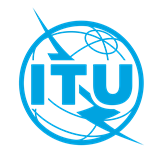 Международный союз электросвязиБюро стандартизации электросвязиОсн.:Циркуляр 158 БСЭ
TSB Events/XY–	Администрациям Государств – Членов Союза–	Членам Сектора МСЭ-Т–	Ассоциированным членам МСЭ-Т–	Академическим организациям − Членам МСЭКопии:–	Председателям и заместителям председателей исследовательских комиссий МСЭ-Т–	Директору Бюро развития электросвязи–	Директору Бюро радиосвязиДля контактов:Тел.:
Факс:
Эл. почта:Cяоя ЯН (Xiaoya YANG)+41 22 730 6206
+41 22 730 5853
tsbevents@itu.int–	Администрациям Государств – Членов Союза–	Членам Сектора МСЭ-Т–	Ассоциированным членам МСЭ-Т–	Академическим организациям − Членам МСЭКопии:–	Председателям и заместителям председателей исследовательских комиссий МСЭ-Т–	Директору Бюро развития электросвязи–	Директору Бюро радиосвязи–	Администрациям Государств – Членов Союза–	Членам Сектора МСЭ-Т–	Ассоциированным членам МСЭ-Т–	Академическим организациям − Членам МСЭКопии:–	Председателям и заместителям председателей исследовательских комиссий МСЭ-Т–	Директору Бюро развития электросвязи–	Директору Бюро радиосвязиПредмет:Семинар-практикум МСЭ по безопасности финансовых технологий 
(Женева, Швейцария, 26 августа 2019 г.)